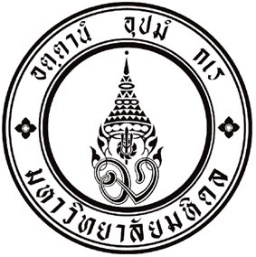 ฝ่าย/งาน………………………………………..คณะ.............................................   โทร ..................... โทรสาร .......................ที่    .................................... วันที่ .................................... เรื่อง	ขออนุมัติส่งข้อเสนอโครงการวิจัยและลงนามในแบบฟอร์มข้อเสนอโครงการ/หนังสือนำส่งเรียน    รักษาการแทนรองอธิการบดีฝ่ายวิจัยและวิชาการ	สิ่งที่ส่งมาด้วย 	1. ข้อเสนอโครงการและเอกสารประกอบการเสนอโครงการ 	จำนวน 1 ชุด 	2. สำเนาประกาศรับสมัครทุนจากแหล่งทุนต่างประเทศ (ถ้ามี) 	จำนวน 1 ชุด        	ตามที่ …(ชื่อหน่วยงานให้ทุน) ................................................ ประกาศรับข้อเสนอโครงการภายใต้ทุน........(ระบุชื่อประกาศทุน).................... นั้น ...................(ระบุชื่อหัวหน้าโครงการ)................... สังกัดคณะ......................ใคร่ขออนุมัติเสนอโครงการวิจัย เรื่อง............(ระบุชื่อโครงการ)............................ ระยะเวลาโครงการ............เดือน/ปี งบประมาณรวม.............. บาท (ประกอบด้วยงบประมาณส่วนของโครงการวิจัย จำนวน........ บาท และค่าธรรมเนียมพัฒนาการวิจัยในอัตราร้อยละ 10 คิดเป็น............บาท) เพื่อสมัครขอรับทุนสนับสนุนการวิจัยจากแหล่งทุนดังกล่าว และขอให้มหาวิทยาลัยจัดทำหนังสือนำส่งข้อเสนอโครงการ/ลงนามในแบบฟอร์มข้อเสนอโครงการและเอกสารประกอบ เพื่อจัดส่งไปยังแหล่งทุนต่อไป 	จึงเรียนมาเพื่อโปรดพิจารณาอนุมัติและดำเนินการต่อไปด้วย จักขอบคุณยิ่ง 	(…………………………………….)		                	คณบดี/รองคณบดี คณะ............................................ผู้ประสานงานชื่อ-สกุล……………………….เบอร์โทร.......................